Publicado en Madrid el 03/12/2019 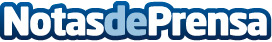 Piscinas Lara da la solución a los problemas más comunes en el mantenimiento de piscinasLas piscinas son las reinas del verano. Pero su mantenimiento no acaba a la vez que los días del calor. Una piscina necesita cuidados sobretodo en las épocas en los que no se utiliza. Piscinas Lara comenta los diferentes problemas técnicos que puede presentar una piscina y su soluciónDatos de contacto:Piscinas Lara+34 913 071 933Nota de prensa publicada en: https://www.notasdeprensa.es/piscinas-lara-da-la-solucion-a-los-problemas Categorias: Nacional Bricolaje Jardín/Terraza http://www.notasdeprensa.es